В соответствии с постановлением Губернатора области от 23.01.2006  № 21 «Об утверждении Положения о государственной жилищной инспекции администрации Владимирской области» постановляю:1. Внести изменения в приложение к постановлению государственной жилищной инспекции администрации области от 01.06.2016 № 1-06-12                      «Об утверждении административного регламента исполнения государственной жилищной инспекцией администрации Владимирской области государственной функции по осуществлению регионального государственного жилищного надзора»:1.1. В разделе 1 «Общие положения»:1.1.1. Абзац 3 пункта 1.1. после слов «норматива потребления коммунальных ресурсов (коммунальных услуг),» дополнить словами «обоснованности размера платы за содержание жилого помещения для собственников жилых помещений, которые не приняли решение о выборе способа управления многоквартирным домом, решение об установлении размера платы за содержание жилого помещения, и соблюдению предельных индексов изменения размера такой платы, требований правил содержания общего имущества в многоквартирном доме и правил изменения размера платы за содержание жилого помещения, правил предоставления, приостановки и ограничения предоставления коммунальных услуг собственникам и пользователям помещений в многоквартирных домах и жилых домах,», после слов «социального использования (далее - обязательные требования)» дополнить словами «, нарушений органами местного самоуправления требований к порядку размещения информации в государственной информационной системе жилищно-коммунального хозяйства (далее – система)».1.1.2. Абзац 4 пункта 1.1. изложить в следующей редакции: «- предупреждение, выявление и пресечение нарушений юридическими лицами, индивидуальными предпринимателями и гражданами установленных требований к формированию фондов капитального ремонта, созданию и деятельности региональных операторов, предоставлению жилых помещений в наемных жомах социального использования, требований правил содержания общего имущества в многоквартирном доме и правил изменения размера платы за содержание жилого помещения, правил предоставления, приостановки и ограничения предоставления коммунальных услуг собственникам и пользователям помещений в многоквартирных домах и жилых домах посредством организации и проведения проверок указанных лиц, принятия предусмотренных законодательством Российской Федерации мер по пресечению и (или) устранению выявленных нарушений.».1.1.3. После абзаца 4 пункта 1.1 дополнить абзацем следующего содержания:«- предупреждение, выявление и пресечение нарушений ресурсоснабжающими организациями, лицами, осуществляющими деятельность по управлению многоквартирными домами, требований к порядку размещения информации в системе посредством организации и проведения проверок указанных лиц, принятия предусмотренных законодательством Российской Федерации мер по пресечению и (или) устранению выявленных нарушений.».1.1.4. После последнего абзаца подпункта а) пункта 1.3. дополнить абзацами следующего содержания:«обоснованности размера платы за содержание жилого помещения для собственников жилых помещений, которые не приняли решение о выборе способа управления многоквартирным домом, решение об установлении размера платы за содержание жилого помещения, и соблюдению предельных индексов изменения размера такой платы;соблюдению правил содержания общего имущества в многоквартирном доме и правил изменения размера платы за содержание жилого помещения, правил предоставления, приостановки и ограничения предоставления коммунальных услуг собственникам и пользователям помещений в многоквартирных домах и жилых домах;порядку размещения информации в государственной информационной системе жилищно-коммунального хозяйства (далее – ГИС ЖКХ, система).».1.2.  В разделе 3 «Состав, последовательность и сроки выполнения административных процедур (действий), требования к порядку их выполнения»:1.2.1. В подпункте 2) пункта 3.2.7. слова «государственной информационной системы жилищно-коммунального хозяйства (далее – ГИС ЖКХ, система)» заменить словом «системы».1.2.2. Подпункт 2) пункта 3.2.7. после слов «выявление в системе информации о фактах нарушения» дополнить словами «требований правил предоставления, приостановки и ограничения предоставления коммунальных услуг собственникам и пользователям помещений в многоквартирных домах и жилых домах,», после слов «методов установления нормативов потребления коммунальных ресурсов (коммунальных услуг),» дополнить словами «нарушения правил содержания общего имущества в многоквартирном доме и правил изменения размера платы за содержание жилого помещения,», после слов «договоров найма жилых помещений» дополнить словами «,о фактах нарушения органами местного самоуправления, ресурсоснабжающими организациями, лицами, осуществляющими деятельность по управлению многоквартирными домами, гражданами требований к порядку размещения информации в системе».2. Контроль за исполнением настоящего постановления оставляю за собой.3. Настоящее постановление вступает в силу со дня его официального опубликования.Заместитель начальника инспекции					    Е. А. Андреева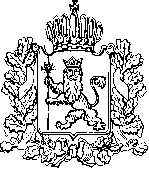 АДМИНИСТРАЦИЯ ВЛАДИМИРСКОЙ ОБЛАСТИГОСУДАРСТВЕННАЯ ЖИЛИЩНАЯ ИНСПЕКЦИЯ ПОСТАНОВЛЕНИЕ    15 июня 2018                                	 	                                        № 17-06-12АДМИНИСТРАЦИЯ ВЛАДИМИРСКОЙ ОБЛАСТИГОСУДАРСТВЕННАЯ ЖИЛИЩНАЯ ИНСПЕКЦИЯ ПОСТАНОВЛЕНИЕ    15 июня 2018                                	 	                                        № 17-06-12О внесении изменений в приложение к постановлению государственной жилищной инспекции администрации Владимирской области от 01.06.2016 № 1-06-12 «Об утверждении административного регламента исполнения государственной жилищной инспекцией администрации Владимирской области государственной функции по осуществлению регионального государственного жилищного надзора»О внесении изменений в приложение к постановлению государственной жилищной инспекции администрации Владимирской области от 01.06.2016 № 1-06-12 «Об утверждении административного регламента исполнения государственной жилищной инспекцией администрации Владимирской области государственной функции по осуществлению регионального государственного жилищного надзора»